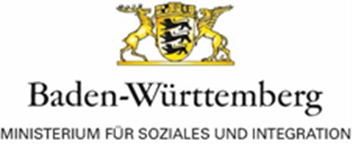 Antrag für den FörderaufrufModellprojekte zur Erprobung von mobilen Teams der Fachberatungsstellen gegen häusliche und sexuelle Gewalt zur Stärkung des Gewaltschutzes während der Corona-PandemieAngaben zum/zur AntragstellendenAngaben zum/zur AntragstellendenAngaben zum/zur AntragstellendenAngaben zum/zur AntragstellendenAngaben zum/zur AntragstellendenAngaben zum/zur AntragstellendenProjektträgerProjektträgerName des Trägers ProjektträgerProjektträgerAnschrift ProjektträgerProjektträgerTelefon ProjektträgerProjektträgerE-Mail ProjektträgerProjektträgerggf. Homepage AnsprechpersonAnsprechpersonNameAnsprechpersonAnsprechpersonFunktionAnsprechpersonAnsprechpersonTelefonAnsprechpersonAnsprechpersonE-MailKurzangaben zum ProjektKurzangaben zum ProjektKurzangaben zum ProjektKurzangaben zum ProjektKurzangaben zum ProjektKurzangaben zum ProjektBeschreibung des ProjektsBeschreibung des ProjektsBeschreibung des ProjektsBeschreibung des ProjektsBeschreibung des ProjektsBeschreibung des ProjektsProjektzieleProjektzieleProjektzieleProjektzieleProjektzieleProjektzieleBeschreibung der ZielgruppeBeschreibung der ZielgruppeBeschreibung der ZielgruppeBeschreibung der ZielgruppeBeschreibung der ZielgruppeBeschreibung der ZielgruppeNachhaltigkeit des ProjektsNachhaltigkeit des ProjektsNachhaltigkeit des ProjektsNachhaltigkeit des ProjektsNachhaltigkeit des ProjektsNachhaltigkeit des ProjektsVernetzung / KooperationspartnerschaftenVernetzung / KooperationspartnerschaftenVernetzung / KooperationspartnerschaftenVernetzung / KooperationspartnerschaftenVernetzung / KooperationspartnerschaftenVernetzung / KooperationspartnerschaftenBefürwortende Stellungnahme des Landkreises oder der Landkreise, in denen die Mobilen Teams beraten, werden liegt bei   ja           neinBefürwortende Stellungnahme des Landkreises oder der Landkreise, in denen die Mobilen Teams beraten, werden liegt bei   ja           neinBefürwortende Stellungnahme des Landkreises oder der Landkreise, in denen die Mobilen Teams beraten, werden liegt bei   ja           neinBefürwortende Stellungnahme des Landkreises oder der Landkreise, in denen die Mobilen Teams beraten, werden liegt bei   ja           neinBefürwortende Stellungnahme des Landkreises oder der Landkreise, in denen die Mobilen Teams beraten, werden liegt bei   ja           neinBefürwortende Stellungnahme des Landkreises oder der Landkreise, in denen die Mobilen Teams beraten, werden liegt bei   ja           neinGeplanter Projektbeginn (frühestens 01.11.2020)Geplanter Projektbeginn (frühestens 01.11.2020)Geplanter Projektbeginn (frühestens 01.11.2020)Geplanter Projektbeginn (frühestens 01.11.2020)Geplanter Projektbeginn (frühestens 01.11.2020)Geplanter Projektbeginn (frühestens 01.11.2020)Geplantes Projektende (spätestens 31.12.2021)Geplantes Projektende (spätestens 31.12.2021)Geplantes Projektende (spätestens 31.12.2021)Geplantes Projektende (spätestens 31.12.2021)Geplantes Projektende (spätestens 31.12.2021)Geplantes Projektende (spätestens 31.12.2021)Kostenplan (bitte ggf. detaillierten Kosten- und Finanzierungsplan beifügen)Kostenplan (bitte ggf. detaillierten Kosten- und Finanzierungsplan beifügen)Kostenplan (bitte ggf. detaillierten Kosten- und Finanzierungsplan beifügen)Kostenplan (bitte ggf. detaillierten Kosten- und Finanzierungsplan beifügen)Kostenplan (bitte ggf. detaillierten Kosten- und Finanzierungsplan beifügen)Kostenplan (bitte ggf. detaillierten Kosten- und Finanzierungsplan beifügen)PersonalkostenFunktion: Funktion: Funktion:       EuroPersonalkostenTarifgruppe:Tarifgruppe:Tarifgruppe:Personalkostenprozentualer Anteil: prozentualer Anteil: prozentualer Anteil:       %PersonalkostenFunktion: Funktion: Funktion:       EuroPersonalkostenTarifgruppe: Tarifgruppe: Tarifgruppe: Personalkostenprozentualer Anteil: prozentualer Anteil: prozentualer Anteil:       %PersonalkostenFunktion: Funktion: Funktion:       EuroPersonalkostenTarifgruppe: Tarifgruppe: Tarifgruppe: prozentualer Anteil: prozentualer Anteil: prozentualer Anteil:       %Honorare / WerkverträgeName: Name: Name:       EuroHonorare / WerkverträgeStundensatz:Stundensatz:Stundensatz:      EuroHonorare / WerkverträgeWochenstunden: Wochenstunden: Wochenstunden: Honorare / WerkverträgeName: Name: Name:       EuroHonorare / WerkverträgeStundensatz:Stundensatz:Stundensatz:      EuroHonorare / WerkverträgeWochenstunden: Wochenstunden: Wochenstunden: weitere Sachkosten (Reisekosten nach dem Landesreisekostengesetz, Materialkosten etc.)       Euroweitere Sachkosten (Reisekosten nach dem Landesreisekostengesetz, Materialkosten etc.)       Euroweitere Sachkosten (Reisekosten nach dem Landesreisekostengesetz, Materialkosten etc.)       Euroweitere Sachkosten (Reisekosten nach dem Landesreisekostengesetz, Materialkosten etc.)       Euroweitere Sachkosten (Reisekosten nach dem Landesreisekostengesetz, Materialkosten etc.)       Euroweitere Sachkosten (Reisekosten nach dem Landesreisekostengesetz, Materialkosten etc.)       EuroSumme der Projektkosten Summe der Projektkosten Summe der Projektkosten Summe der Projektkosten Summe der Projektkosten       EuroFinanzierungsplanFinanzierungsplanFinanzierungsplanFinanzierungsplanFinanzierungsplanFinanzierungsplanEigenmittel       EuroDrittmittel      EuroDrittmittel      EuroDrittmittel      EuroBeantragte Fördersumme (max. 90 % der Projektkosten)(max. 90 % der Projektkosten)(max. 90 % der Projektkosten)(max. 90 % der Projektkosten)      EuroSumme der Einnahmen Summe der Einnahmen Summe der Einnahmen Summe der Einnahmen Summe der Einnahmen       EuroEinwilligung / UnterschriftEinwilligung / UnterschriftEinwilligung / UnterschriftEinwilligung / UnterschriftEinwilligung / UnterschriftEinwilligung / UnterschriftUns ist bekannt, dass die im Antrag erhobenen Daten für die Antragsbearbeitung benötigt werden.Wir willigen in die Verarbeitung, das Speichern, Nutzen und Übermitteln der Daten zum Zwecke der Bewilligung und Verwaltung der Zuwendung ein. Wir versichern, dass die Angaben in diesem Antrag richtig und vollständig sind, und dass wir jede Veränderung der für die Gewährung maßgebenden Verhältnisse umgehend mitteilen werden.Wir versichern, dass wir für die beantragten Kosten keine weiteren Zuschüsse des Landes erhalten (z. B. nach VwV Frauen- und Kinderschutzhäuser).Wir bestätigen, dass mit dem Projekt noch nicht begonnen wurde und bis zur Bewilligung nicht begonnen wird. Insbesondere wurden und werden bis zur Bewilligung keine Verträge abgeschlossen.Ort und Datum:           Unterschrift: _________________________________________Name in Druckschrift:      Uns ist bekannt, dass die im Antrag erhobenen Daten für die Antragsbearbeitung benötigt werden.Wir willigen in die Verarbeitung, das Speichern, Nutzen und Übermitteln der Daten zum Zwecke der Bewilligung und Verwaltung der Zuwendung ein. Wir versichern, dass die Angaben in diesem Antrag richtig und vollständig sind, und dass wir jede Veränderung der für die Gewährung maßgebenden Verhältnisse umgehend mitteilen werden.Wir versichern, dass wir für die beantragten Kosten keine weiteren Zuschüsse des Landes erhalten (z. B. nach VwV Frauen- und Kinderschutzhäuser).Wir bestätigen, dass mit dem Projekt noch nicht begonnen wurde und bis zur Bewilligung nicht begonnen wird. Insbesondere wurden und werden bis zur Bewilligung keine Verträge abgeschlossen.Ort und Datum:           Unterschrift: _________________________________________Name in Druckschrift:      Uns ist bekannt, dass die im Antrag erhobenen Daten für die Antragsbearbeitung benötigt werden.Wir willigen in die Verarbeitung, das Speichern, Nutzen und Übermitteln der Daten zum Zwecke der Bewilligung und Verwaltung der Zuwendung ein. Wir versichern, dass die Angaben in diesem Antrag richtig und vollständig sind, und dass wir jede Veränderung der für die Gewährung maßgebenden Verhältnisse umgehend mitteilen werden.Wir versichern, dass wir für die beantragten Kosten keine weiteren Zuschüsse des Landes erhalten (z. B. nach VwV Frauen- und Kinderschutzhäuser).Wir bestätigen, dass mit dem Projekt noch nicht begonnen wurde und bis zur Bewilligung nicht begonnen wird. Insbesondere wurden und werden bis zur Bewilligung keine Verträge abgeschlossen.Ort und Datum:           Unterschrift: _________________________________________Name in Druckschrift:      Uns ist bekannt, dass die im Antrag erhobenen Daten für die Antragsbearbeitung benötigt werden.Wir willigen in die Verarbeitung, das Speichern, Nutzen und Übermitteln der Daten zum Zwecke der Bewilligung und Verwaltung der Zuwendung ein. Wir versichern, dass die Angaben in diesem Antrag richtig und vollständig sind, und dass wir jede Veränderung der für die Gewährung maßgebenden Verhältnisse umgehend mitteilen werden.Wir versichern, dass wir für die beantragten Kosten keine weiteren Zuschüsse des Landes erhalten (z. B. nach VwV Frauen- und Kinderschutzhäuser).Wir bestätigen, dass mit dem Projekt noch nicht begonnen wurde und bis zur Bewilligung nicht begonnen wird. Insbesondere wurden und werden bis zur Bewilligung keine Verträge abgeschlossen.Ort und Datum:           Unterschrift: _________________________________________Name in Druckschrift:      Uns ist bekannt, dass die im Antrag erhobenen Daten für die Antragsbearbeitung benötigt werden.Wir willigen in die Verarbeitung, das Speichern, Nutzen und Übermitteln der Daten zum Zwecke der Bewilligung und Verwaltung der Zuwendung ein. Wir versichern, dass die Angaben in diesem Antrag richtig und vollständig sind, und dass wir jede Veränderung der für die Gewährung maßgebenden Verhältnisse umgehend mitteilen werden.Wir versichern, dass wir für die beantragten Kosten keine weiteren Zuschüsse des Landes erhalten (z. B. nach VwV Frauen- und Kinderschutzhäuser).Wir bestätigen, dass mit dem Projekt noch nicht begonnen wurde und bis zur Bewilligung nicht begonnen wird. Insbesondere wurden und werden bis zur Bewilligung keine Verträge abgeschlossen.Ort und Datum:           Unterschrift: _________________________________________Name in Druckschrift:      Uns ist bekannt, dass die im Antrag erhobenen Daten für die Antragsbearbeitung benötigt werden.Wir willigen in die Verarbeitung, das Speichern, Nutzen und Übermitteln der Daten zum Zwecke der Bewilligung und Verwaltung der Zuwendung ein. Wir versichern, dass die Angaben in diesem Antrag richtig und vollständig sind, und dass wir jede Veränderung der für die Gewährung maßgebenden Verhältnisse umgehend mitteilen werden.Wir versichern, dass wir für die beantragten Kosten keine weiteren Zuschüsse des Landes erhalten (z. B. nach VwV Frauen- und Kinderschutzhäuser).Wir bestätigen, dass mit dem Projekt noch nicht begonnen wurde und bis zur Bewilligung nicht begonnen wird. Insbesondere wurden und werden bis zur Bewilligung keine Verträge abgeschlossen.Ort und Datum:           Unterschrift: _________________________________________Name in Druckschrift:      